Как сделать из пластилина овечкуОвечка из пластилина своими руками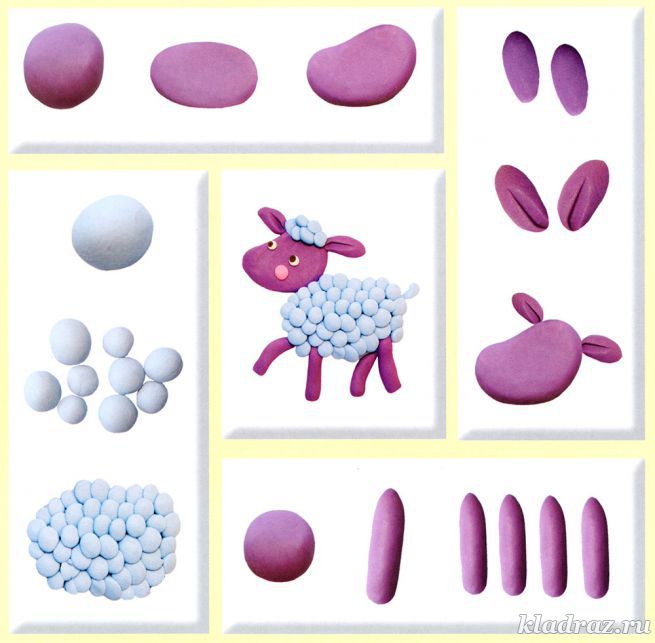 